Matematyka klasa VZadanie na 20.04.2020(poniedziałek)Temat: Wprowadzenie wzoru na pole trójkątaObejrzyjcie filmik https://pistacja.tv/film/mat00239-wyprowadzenie-wzoru-na-pole-trojkata?playlist=392 A następnie narysujcie w zeszycie trójkąt i zapiszcie wzór na pole powierzchni trójkąta.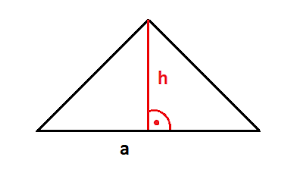 P=  • h • aP- pole powierzchnih– wysokość trójkątapodstawa trójkątaZadanie na 21.04.2020(wtorek)Temat: Pole powierzchni trójkąta – przykładZapiszcie w zeszycie:Zadanie: Oblicz pole powierzchni trójkąta o wysokości h=5 i podstawie a=4Rozwiązanie:h = 5a =4 P =  • h • aZamiast litery h wstawiam 5, a zamiast litery a, wstawiam 4P =  • 5 • 4 =  =  = 10Odp. Pole powierzchni trójkąta wynosi 10.Zadanie na 22.04.2020(środa)Temat: Obliczanie pola powierzchni trójkątaZadanie: Oblicz pole powierzchni trójkąta o wysokości h= 6 i podstawie a= 10Rozwiązanie:h=a=P =  ·h ·aP = Zadanie na 24.04.2020(piątek)Wejdźcie na podaną stronę https://www.matzoo.pl/klasa5/pole-trojkata_33_155  i spróbujcie rozwiązać 3 przykłady. Jeden przykład zapiszcie w zeszycie.Wykonane zadania prześlijcie na mojego maila (a.fedak@soswnowogard.pl) Uwaga rodzice/opiekunowie: Proszę zachęcać, wspierać i pilnować a w razie potrzeby pomagać swojemu dziecku, aby systematycznie najlepiej zgodnie        z planem lekcji wykonywało zadania i robiło notatki w zeszycie.  Pozdrawiam Anna Fedak